ДОБРО И ЗЛОМАТЕРИАЛЫ ПО КУРСУ «ОСНОВЫ РЕЛИГИОЗНЫХ КУЛЬТУР И СВЕТСКОЙ ЭТИКИ»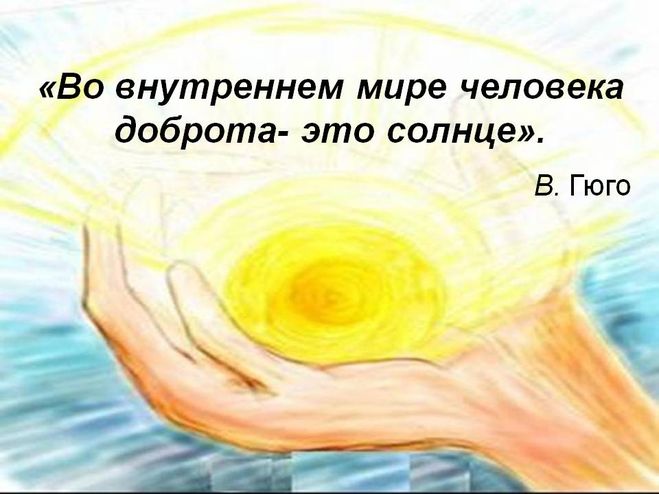 Русские пословицы о добре и зле.Во зле жить — по миру ходить.Все любят добро, да не всяк любит оно. 
Всякий хлопочет — себе добра хочет.Где гнев, там и милость.Глядит, как змея из-за пазухи. Ястребом смотрит.Делаешь добро — делай до конца.Добро не лихо: бродит по миру тихо.Добро не умрет, а зло пропадет.Доброе слово доходит до сердца.Доброму Бог помогает.Доброму человеку и чужая болезнь к сердцу.Добрым путем Бог правит.Злоба лишает человека силы.Злой не верит, что есть добрые люди.Злой плачет от зависти, а добрый от радости.Кто доброе творит, того зло не вредит.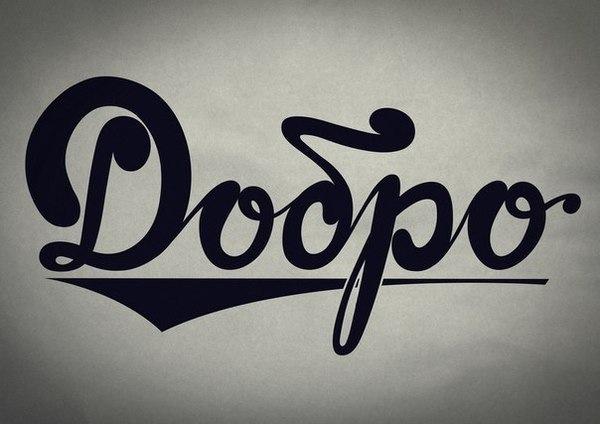 Пословицы и поговорки народов мира о добре и злеВсякий, посеявший семена зла, открывает ворота своей гибели.ТаджикскаяДля доброго дела нет нужды гадать по Корану.ТаджикскаяДобро, сделанное в тайне, вознаграждается явно.ЯпонскаяДоброта сердца лучше щедрости.МонгольскаяЖелающий добра подобен делающему добро.АрабскаяЗло — суета сует, и неспроста от знанья происходит доброта!ПерсидскаяИз рук у доброго возьмешь ты горький плод, как сладость.ПерсидскаяВек злого человека невелик: злой человек и смолоду старик.БалканскаяГнев и зло – родные братья.КитайскаяГорький лук и свою кожуру прожжет.АзербайджанскаяДелай добро и ничего не бойся.ПортугальскаяДелая добро, не попрекай: часть его вернется к тебе.ГрузинскаяДобро высекай на камне, а зло записывай на снегу.НорвежскаяДобром добро оплатишь – молодец, на зло добром ответишь – ты мудрец.КиргизскаяЗлой раньше времени старится. ТатарскаяАфоризмыСеешь зло — так жди кровавой жатвы.Расин Жан.Кто доброе сеет — добро его плод,
Кто злое посеет — злодейство пожнет.СаадиЕсть только один способ положить конец злу — делать добро злым людям.Л. Н. ТолстойНекто спросил: «Правильно ли говорят, что за зло нужно платить добром?» Учитель сказал: «А чем же тогда платить за добро? За зло надо платить по справедливости, а за добро — добром».КонфуцийНе рождается зло от добра и обратно...
Различать их нам взгляд человеческий дан!Омар ХайямЗло исцеляют противоположным.ВольтерТот, кто делает добро другим, сам от этого вкушает радость. Маргарита НаваррскаяЛишь добро одно бессмертно,
Зло подолгу не живет!Шота РуставелиКто стремится к добру, должен быть готов терпеть зло.Иоанн ДамаскинДобро по указу — не добро.И. ТургеневНе успокаивайтесь, не давайте усыплять себя! Пока молоды, сильны, бодры, не уставайте делать добро.Чехов А. П.Зло порождает зло.М. Ю. ЛермонтовДобро всегда побеждает зло. Материалы к уроку. 4 класс. Основы светской этики. 
По мотивам русских народных и литературных сказок. 


В русских сказках добро всегда побеждает зло. Об этом же говорится и в поговорках: «Добро не умрет, а зло пропадет», «Кто доброе творит, того зло не вредит», «Злой человек не проживет в добре век» и в высказываниях выдающихся людей: «Лишь добро одно бессмертно. Зло подолгу не живет» (Шота Руставели).

Попробуем раскрыть значение терминов “добро” и “зло” на примере прочитанных нами сказок.

Что же это такое – Добро и Зло? Значение этих слов находим в толковом словаре. Работа в группах. (Дети зачитывают ответы)


“Добро – это то, что хорошо, полезно, нужно человеку, с чем связаны надежды людей, представления о свободе и счастье. 

 Зло всегда имеет отрицательный смысл и обозначает плохое, влекущее за собой беды, страдания, горе, несчастье” (Школьный философский словарь)

“Добро – в духовном значении благо, что честно и полезно, все чего требует от нас долг человека.

 Зло – худое, лихое. Злой человек – причиняющий зло другим: вредный, пагубный” (Словарь живого русского языка Владимира Даля).

Добро и зло -  противоположные понятия.

Тема добра и зла в сказке А. С. Пушкина “Сказка о мертвой царевне и семи богатырях”. 

Положительные герои олицетворяют добро, а отрицательные олицетворяют зло.

 Наиболее яркая характеристика Добра и Зла заметна в образах царицы и царевны.

Обратимся к устному словесному рисованию героинь.

Царица решила погубить царевну. Царица-мачеха считает себя самой красивой, а царевна становится ее соперницей, потому что волшебное зеркало сообщает, что падчерица “милее и белее”, чем она. Царица ненавидит царевну и завидует ей. 

 Добрый человек такими чувствами не обладает. Ненависть и зависть характеризуют злых людей. 

А царевна даже к своим врагам относится хорошо, не держит на них зла, не пытается им отомстить.

И царица, и царевна – внешне красивые. Царица красивая, но злая, никого не любит. Она весела только с зеркальцем. Значит душа у нее черная. А царевна по-настоящему красива, она всех любит, творит добро, и все ей помогают. 

 Олицетворяют добро богатыри,  королевич Елисей. В этих эпизодах видна яркая характеристика образов.



В сказке у добра много и помощников, а зло – одиноко. 

В “Сказке о мертвой царевне” мы видим, что даже явления природы помогают Елисею найти невесту. 

 Что же происходит со злой царицей-мачехой?

Учащиеся зачитывают строки:

“Злая мачеха, вскочив,
Об пол зеркальце разбив,
В двери прямо побежала
И царевну повстречала
Тут ее тоска взяла,
И царица умерла. ”

Пять раз в сказке царица названа злой. И она действительно причиняет зло тем, кто рядом с ней. 

 Но справедливость восстановлена. Добро торжествует.

Заканчивается победой добра и сказка Аксакова "Аленький цветочек".

Завистливые и злые сёстры не смогли сломить верную и добрую героиню. Она вернулась к чудищу, а нашла принца.

В сказке М. Ю. Лермонтова "Ашик - Кериб" положительных героев также больше, чем отрицательных.

 Куршуд – бек сделал зло и матери, и невесте Ашика.

Он обманул старую мать, сказав ей, что Ашик погиб. 

Куршуд – бек хотел жениться на невесте, но у него ничего не получилось.

В народных сказках всех героев можно распределить на положительных и отрицательных. Положительные герои народных сказок олицетворяют добро,  например: Добро – Иван-царевич, Царевна-лягушка, Иван - крестьянский сын. Зло – Баба-Яга, Кощей Бессмертный, Чудище поганое. 

Но добрых героев и их помощников всегда больше, и они побеждают.В сказочной пьесе С. Маршака «Двенадцать месяцев» продолжается непримиримая борьба между добром и злом. Милая, ласковая девочка-падчерица несет в себе добро. Она тяжело работает, выполняя прихоти мачехи и ее дочери. Кажется, что их радуют издевательство над бедной девочкой. А когда женщины узнали о приказе молодой королевы принести из зимнего леса подснежников, жадность затмила их разум. Они теряют остатки человечности. Но, как говорится, мир не без добрых людей. Такими для девочки оказались братья-месяцы, которые не только спасли ей жизнь, но и помогли выполнить бессмысленное задание. Зато она пообещала сохранить тайну и никогда не рассказывать о волшебной поляне.Человеческая глупость и зло не имеют границ. Вот, наверное, потому королева со всей свитой отправляется в лес, чтобы собственными глазами увидеть чудо. Сирота отказывается раскрыть тайну, поскольку дала обещание братьям месяцам. Разгневанная неповиновением королева, приказывает девочку утопить, а подаренное кольцо бросает в прорубь. Но, к счастью, это сказка, потому зло не может остаться не наказанным. Старший брат месяцев, за жадность и жестокость превратил мачеху и ее дочь в собак. Но оставил им шанс стать лучше. Только от них зависит, смогут ли они стать снова людьми или вечно останутся собаками.Итак, в пьесе добро победило, потому что на его защиту выступили мудрость, отзывчивость, справедливость братьев-месяцев. А победит добро в нашей жизни, зависит только от нас. Не делайте людям зла, помните, оно всегда возвращается. Добро и зло в сказке Г.-Х. Андерсена «Снежная Королева».  Ганс-Христиан Андерсен – знаменитый датский сказочник, написавший множество замечательных произведений. Одной из любимых для многих детей является сказка «Снежная Королева». Ее любят за то, что главная героиня – простая девочка Герда, а не сказочная принцесса; за то, что в сказке злые силы выступают в образе красивой, но холодной Снежной Королевы и злого и коварного тролля.

  Добро и зло – вот те две силы, которые противостоят друг другу в любой сказке. «Снежная Королева» - не исключение. Вот только герои, выступающие на той и другой стороне, совсем не такие, как в других произведениях этого жанра. Силы добра олицетворяет, прежде всего, Герда, смелая девочка, выступившая против самой Снежной Королевы, могущественной и непобедимой. Никакая сила не могла противостоять холодному взгляду, а уж тем более, поцелую волшебницы. Но доброта и отвага Герды привлекает на ее сторону и людей, и животных.

  Отправившись на поиски названного брата Кая, Герда и не предполагала, с какими трудностями ей придется столкнуться, сколько опасностей поджидает ее на пути. Но она верит в то, что сможет преодолеть любые препятствия, лишь бы только вернуть домой любимого брата, спасти его из рук жестокой королевы, несущей смерть всему живому. И потому все стараются помочь Герде. Лишь старушка, умеющая колдовать, пытается помешать девочке. Но ею движет желание оставить Герду у себя, ведь у старушки не было детей.

  Принц и принцесса, узнав историю Герды и Кая, так растрогались, что помиловали Ворона и его невесту. А Герде дали золотую карету, теплые вещи и проводили ее до границ королевства. Дочь злой разбойницы настолько была поражена смелостью маленькой девочки, которая преодолела столько препятствий, но не остановилась на полпути, что отпустила Герду. Кроме того, она вернула ей вещи и отпустила с ней свою любимую игрушку – северного оленя.

  Маленькая разбойница первоначально принадлежала силам зла. Но Герда своей самоотверженностью поразила ее. Разбойница поняла, что кроме зла в мире существует еще любовь, верность, самопожертвование. И это не оставило ее равнодушной. Она уже не слушала свою мать. Маленькая разбойница узнала другую сторону жизни. 

  Но самым большим злом был тролль, создавший волшебное зеркало, искажающее все прекрасное в мире. И, конечно, Снежная Королева, от взгляда которой умирало все живое. Но и эти силы не способны убить любовь. Герда проникла в чертоги Снежной Королевы. Ее горячие слезы растопили кусочки ледяного зеркала в сердце Кая. Перед великой любовью сила холодной волшебницы иссякла. Она не могла победить этого чувства, потому что добро всегда несет в себе всепобеждающую любовь.Подведение итогов занятия (урока) Каждый народ создал много замечательных и интересных сказок. В них отображена жизнь народа, его мечты и ожидания лучшей судьбы, и борьба с угнетателями. Еще из седой давности народ придумывал и устно передал потомкам замечательные фантастические мечты о добре, зле, правде и всечеловеческом счастье. Темой, которая объединяет все народные сказки в отдельный жанр, является утверждение человека как личности, его борьба против сил, которые мешают его счастью, борьба добра со злом. Выразителями, носителями этой основной темы являются сказочные персонажи, которые по народным представлениям делятся на добрых и злых. Злотворцы - это те, которые делают людям зло, лишают их духовных и материальных благ, удручают или покушаются на их жизнь. Образы злотворцев бывают аллегорическими (в сказках о животных), реалистическими (в бытовых сказках) и фантастическими (в сказках волшебных).